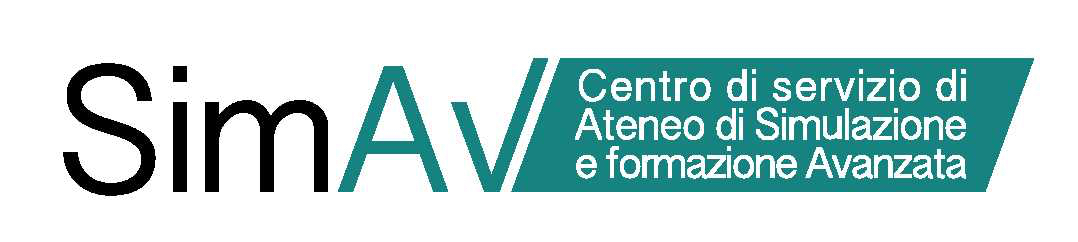 Programma dei corsi di formazione di primo soccorso sanitarioa bordo di navi mercantili «FIRST AID»( Allegato C - D.M. 16 giugno 2016)SEDE: SIMAV, via Antonio Pastore, 3 - 16132 - GENOVAPRIMA GIORNATA 08/04/20198:45-9:45 (lezione frontale con ausili in aula plenaria)Docente: Prof. Giancarlo Torre e Prof. Claudio LaunoCassetta primo soccorso e nozioni elementari di primo soccorso ( Lezione frontale e spiegazione utilizzo dispositivi contenuti nella cassetta di Pronto soccorso)
9:45-10:45 (laboratorio)Docenti: Prof. Giancarlo Torre – Prof. Claudio Launo Medicazione e disinfezione ferite (laboratorio pratico, medicazione e disinfezione ferite e corretto lavaggio mani)

10:45-11:00 - Pausa 11:00-12:00 (lezione frontale aula plenaria)
Docente: Prof. Claudio LaunoNozioni di igiene e prevenzione delle malattie infettive con particolare riguardo alla: disinfezione disinfestazione derattizzazione vaccinazioni igiene alimentare12:00-13-00(lezione frontale in aula plenaria)Docente: Prof. Claudio LaunoAnnegamento , asfissia e assideramento13:00-14:00 Pausa Pranzo14:00–18:00Docenti:Dott. Francesco Patrone (dalle 14 alle 18)
Dott. Piero Gianiorio (dalle 15 alle 18)Prof. Claudio Launo (dalle 15 alle 18)Dott. Massimo Stefano Cordone (dalle 15 alle 18)Rianimazione Cardio Polmonare protocollo BLS/BLSDSECONDA GIORNATA – 09/04/20198:45-9:45 (lezione frontale in aula plenaria)Docente: Prof. Giancarlo TorreBruciature, ustioni , colpo di  sole e di calore 9:45-10:45 (lezione frontale in aula plenaria)Docente: Prof. Claudio Launo
Reazione allergiche, shock anafilattico, avvelenamento e crisi convulsive10:45-11:00 - Pausa11:00-13:00 (lezione frontale in aula plenaria)Docente: Dott. Filippo ArcidiaconoCenni di anatomia dello scheletro ( lezione frontale con supporto audio video) Infortuni alla colonna vertebrale lussazioni, fratture e complicanze traumi cranio-encefalici traumi e lesioni toracico - addominali.13:00-14:00 Pausa Pranzo14:00- 15:00

Docente: Dott. Massimo Stefano CordoneMonitoraggio parametri vitali15:00-18:00 (aula alta fedeltà)Docenti:Dott. Simone BazurroDott.ssa Iole BrunettiSimulazione alta fedeltà su casi clinici
TERZA GIORNATA – 10/04/20198:45- 11.45 (simulazione)Docenti:Prof. Claudio LaunoDott. Filippo Arcidiacono
Prof. Giancarlo TorreSimulazione pratica trauma:Approccio ABCDUtilizzo presidi di immobilizzazione:steccobende( acquistare)collare cervicale (acquistare multimisura/monovalva-bivalva)tavola spinaletavola cucchiaio per movimentazione pazientebendaggi funzionaliimmobilizzazioni di spalla
Gestione trauma toracico11:45- 12.00 Pausa12:00-13:00Dott. Massimo Stefano CordoneEmergenze: casi clinici13:00-14:00 Pausa Pranzo14:00-15:00 (frontale  aula plenaria)Dott. Simone BazurroDott. Massimo Stefano CordoneProcedure necessarie per: richiesta di assistenza medica via radio trasporto del malato con elicottero effettuazione delle cure mediche ai marittimi in collaborazione con le autorità portuali.sistema Sbar comunicazione15:00- 18:00 (Vedi schema corso bleeding)Docente: Dott. Simone BazurroCorso gestione emorragie  (torniquet)Corso monitoraggio PA, FC, SP02Corso bleedingESAMI FINALI GIORNO 11/04/2019 DALLE ORE 8,45 FINO A FINE SESSIONE